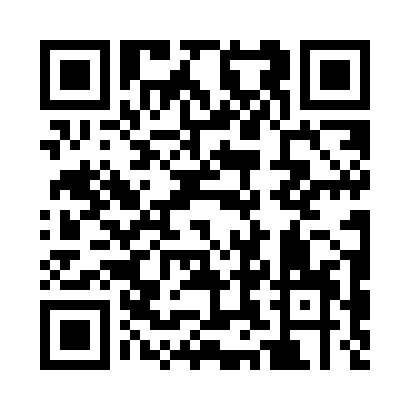 Prayer times for Udon Thani, ThailandWed 1 May 2024 - Fri 31 May 2024High Latitude Method: NonePrayer Calculation Method: Muslim World LeagueAsar Calculation Method: ShafiPrayer times provided by https://www.salahtimes.comDateDayFajrSunriseDhuhrAsrMaghribIsha1Wed4:265:4312:063:196:297:412Thu4:265:4212:063:186:307:423Fri4:255:4212:063:186:307:424Sat4:245:4112:063:176:307:435Sun4:245:4112:063:176:317:436Mon4:235:4012:053:166:317:447Tue4:225:4012:053:166:317:448Wed4:225:3912:053:156:327:459Thu4:215:3912:053:156:327:4510Fri4:215:3812:053:156:327:4611Sat4:205:3812:053:166:337:4612Sun4:205:3812:053:166:337:4613Mon4:195:3712:053:176:337:4714Tue4:195:3712:053:186:347:4715Wed4:185:3712:053:186:347:4816Thu4:185:3612:053:196:347:4817Fri4:175:3612:053:206:357:4918Sat4:175:3612:053:206:357:4919Sun4:165:3512:053:216:357:5020Mon4:165:3512:053:216:367:5021Tue4:155:3512:053:226:367:5122Wed4:155:3512:063:226:377:5123Thu4:155:3512:063:236:377:5224Fri4:145:3412:063:236:377:5225Sat4:145:3412:063:246:387:5326Sun4:145:3412:063:256:387:5327Mon4:145:3412:063:256:387:5428Tue4:135:3412:063:266:397:5429Wed4:135:3412:063:266:397:5530Thu4:135:3412:063:266:397:5531Fri4:135:3412:073:276:407:56